Круглый стол «Наркомания – знак беды» 
Круглый стол «Наркомания-знак беды» прошёл в Невонской школе. 
Участниками круглого стола стали – представители сельской администрации, сельской библиотеки, дома культуры, родители учащихся школы, учащиеся школы. 

Основная цель круглого стола – повышение эффективности антинаркотической работы. 

В ходе мероприятия молодому поколению были продемонстрированы видеоролики о вреде употребления наркотиков, уголовной и административной ответственности за незаконное приобретение, хранение, перевозку, изготовление, переработку наркотических средств, психотропных веществ и аналогов, их употребление. 

Для молодёжи были проведены тренинговые упражнения: « Верно ли утверждение», «Умей сказать нет», «Кейсы» по теме круглого стола. 

По итогам мероприятия была принята резолюция по разработке единого плана мероприятий по профилактике наркомании среди подростков и молодёжи.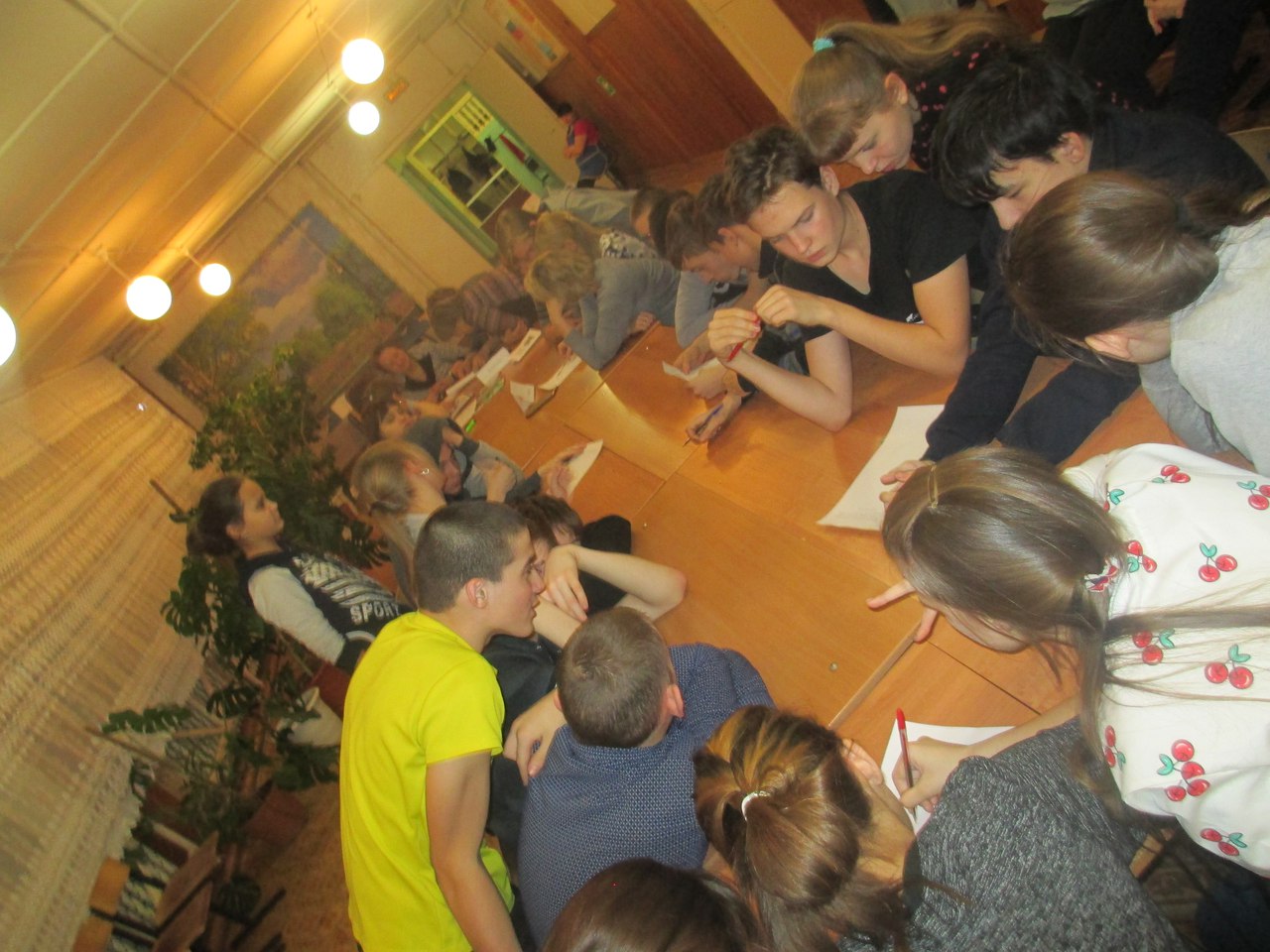 